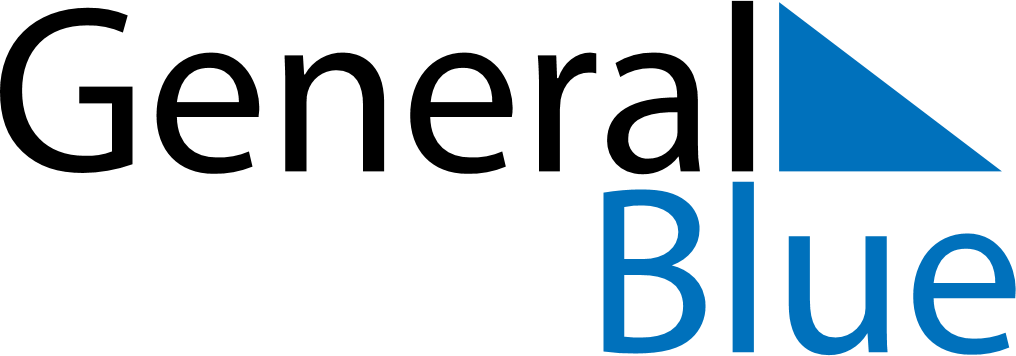 February 2143February 2143February 2143February 2143February 2143SundayMondayTuesdayWednesdayThursdayFridaySaturday12345678910111213141516171819202122232425262728